РАСПОРЯЖЕНИЕ                                                                         JАКААНот 24.08.2023г                                                                                     №7с. Купчегень  Об утверждении перечня резервных помещений для проведения голосования на выборах, назначенных на 10 сентября 2023 годаВ целях организации непрерывности избирательного процесса, оперативного реагирования в случае возникновения внештатных ситуаций в помещениях для голосования на избирательных участках, образованных на территории Муниципального образования Купчегенское сельское поселение для проведения голосования на выборах, назначенных на 10 сентября 2023 года, в соответствии с Федеральным законом от 12.06.2002 N 67-ФЗ "Об основных гарантиях избирательных прав и права на участие в референдуме граждан Российской Федерации", Уставом Муниципального образования Купчегенское сельское поселение:1. Определить резервные помещения для проведения голосования на выборах, назначенных на 10 сентября 2023 года.2. Утвердить перечень резервных помещений для проведения голосования на выборах, назначенных на 10 сентября 2023 года, согласно приложению.3. Направить копию настоящего распоряжения в территориальную избирательную комиссию Онгудайского района.4. Настоящее распоряжение обнародовать в установленном порядке на информационном стенде администрации и разместить на официальном сайте МО Онгудайский район на странице МО Купчегенское сельское посление.5. Контроль за исполнением настоящего распоряжения оставляю за собой.Врио Главы Купчегенского сельского поселения                       И.Ю.Попошева ПриложениеУтверждено распоряжением администрации МО Купчегенское сельское поселение                                                   от 24.08.2023 г. №7Перечень резервных помещений для проведения голосования на выборах, назначенных на 10 сентября 2023 годаРоссийская ФедерацияРеспублика АлтайКупчегенскоесельское поселениеСельская администрация649445 с.Купчегеньул. Трактовая, 13тел. 28-4-48E-mail: kupchegen2015@mail.ru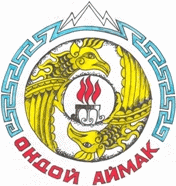 Россия ФедерациязыАлтай РеспубликаКупчегеннинJурт  jеезезиJурт администрация649445 Купчеген jуртТрактовый ороом, 13тел. 28-4-48E-mail:kupchegen2015@mail.ru№ п/пНомер УИКМесто расположения резервного избирательного участка и помещения для голосованияНомер телефона резервного избирательного участка175Республика Алтай Огудайский район с. Большой-Яломан ул.Центральная д.45здание СК-276Республика Алтай Огудайский район с. Купчегень ул.Трактовая д.7здание СДК-